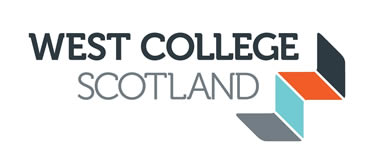 History of AmendmentsContents1.	Purpose	52.	Scope	53.	Fees	5Fee Setting	5Fee Status and Determination	64.	Fee Payment and Collection	95.	Responsibilities	116.	Discretionary Arrangements	117.	Review	11Appendix A – Tuition Fees 2022-23	12Appendix B - Funding Criteria for Fees	13Appendix C - Refund Schedule _______________________________________________  14Appendix D - Equality Impact Assessment	15PurposeThis Policy details the College’s approach to:Fee settingDetermination of student’s fee statusConcessionary feesInternational fees and refundsPayment plans/instalmentsRefund of fees 2.	Scope2.1	The College must ensure that the policy for fees, including refunds, represents fair and reasonable consideration towards students and at the same time protects the College from financial loss.2.2	The section on refunds does not apply to fees paid by SAAS, as these refunds are covered under SAAS own specific terms and conditions.3.	FeesFee Setting3.1	The College will set fees annually taking consideration of inflation, Scottish Funding Council (SFC) and Student Awards Agency for Scotland (SAAS) fee rates, anticipated demand, and other business imperatives.3.2	Fees will only be set by: Finance; orEnterprise and Skills; orBusiness Development and Innovation 3.3	The 2022-23 fee table is attached in Appendix A.Fee Status and Determination3.4	Tuition fees are charged at rates depending on student residency, nationality, and immigration status. Determination of status is complex, but students can check this by accessing the Scottish Government, Student Information Scotland (SIS) Portal at https://www.studentinformation.gov.scot along with a whole range of information for students on funding and finance.3.5	Students will be charged fees based on status classifications with the following broad definitions:3.6	The Home Rate is set by Scottish Funding Council (SFC) unlike the Rest of UK and International fee which will be set by the College.3.7	EU Settled/Pre-Settled status students are eligible for funding in the same way as Scottish home rate student.Note that students from the Rest of the UK are charged the same Further Education (FE) fee rate as Scottish students, even though they are not eligible for support. A higher rate of fees can only be charged to Rest of UK students studying Higher Education (HE) courses. Funding 3.8	There are no concessionary rates or discounts available for any of our courses. Appendix B sets out a comprehensive schedule of funding criteria where students may be eligible to have their fees covered in full or partially by external funding. These are summarised below:Individual Training Account (ITA)ITA funding is only available on certain courses that meet the criteria and there will only be one instance of funding per learner year.ITA funding is subject to a maximum of £200.Student Support FundingStudents studying full time NC equivalent courses may apply to have their fees funded by the College if they meet the eligibility criteria.For courses commencing in August these fee applications must be received by 31 October for consideration.For all other courses applications must be received by 31st March.Fee WaiverPlease refer to the Fee Waiver Policy for eligibility criteria and the supporting documentation required as set out in SFC guidelines.SAASThis is only available to full time HN/BA courses and the student must apply to SAAS.   Note that funding will only be granted once at each level of study. If a student chooses to withdraw from a course after 1 December, he/she may not be eligible for future SAAS funding as the funds from the first application are then non-refundable. In these circumstances’ students are advised to contact SAAS directly for help and assistance.Part Time Fee Grant (PTFG)The student must apply to SAAS.  This may be available for some part time courses that meet the criteria. The maximum credits being achieved cannot exceed 14 (119 SCQF credits) in a single academic year.Employer/SponsorAn official confirmation in writing is required from the employer/sponsor accepting liability for all fees for the student.  An invoice for fees will be processed to the employer instead of the student.Any combination of the aboveIn certain situations, a combination of funding methods may be available details of which can be obtained from Finance.Self-FinancingIf the student or course are not eligible for any of the above funding, the student will be liable for all fees.  To ease this burden, payment by instalments may be available. (See Section 4.9 below) 4.	Fee Payment and CollectionInvoicing and PaymentsCourse fee invoices will be issued to students and fees and must be fully paid in line with the schedule of fees is set out in Appendix A.During the course enrolment process, students who select they are Self-Financing will have the option to pay now or pay later. Pay later options do not apply to commercial courses nor to international students where payment is required on enrolment.Alternatively, during the course enrolment process, students can select that they are SAAS or Student Support Funded (see para 3.8 on Funding above); students must apply to the respective body for funding to cover course fee; failure to apply or where the student is ineligible will result in invoices being issued to the student and being liable for the fees.Any student studying full-time HN courses, commencing August, who withdraw from the course before 1 December, will have their invoice for course fees cancelled.Where fees are not paid in accordance with this policy, the College will send reminder letters, failing which, the College reserves the right to initiate debt recovery action.  The College reserves the right to withdraw the student from class for non-payment and/or to withhold Certificates and results of students who have not paid their fees in full by the end of the respective academic session.International StudentsFor all international students, fees must be paid in full prior to enrolment on the course. International students will not be permitted to pay their fees by instalments. 	Funds will not be transferred from one year to next should a student decide to change courses during the year.InstalmentsThe option to pay by instalments is available where course fees are £200 or more and where the course is longer than 8 weeks; this option is not available for International Students (see para 4.7 above). Students should contact Finance at sales.ledger@wcs.ac.uk to set up an instalment plans.Refunds	The refund of fees is granted where either:the College cancels the course; ora student has paid and withdraws from a course in line with the withdrawal’s guidance; orhas overpaid their fees.4.12	Course refunds will be paid in accordance with criteria outlined in Appendix C and amounts will be credited back to the debit / credit card used for payment or by bank transfer.5.	Responsibilities5.1	The Principal has devolved authority to set the College Fee Policy.  5.2	The Senior Management Team will agree any changes to the fee levels in advance of the academic session.  5.3	All staff with a remit to provide advice to students and prospective students have a responsibility for the issue of proper guidance under this Policy.5.4	All enquiries regarding the application of this Policy can in the first instance be directed to the Finance Manager.6.	Discretionary Arrangements6.1	In exceptional circumstances this Policy can be overridden at the discretion of the Director of Finance.7.	Review7.1	This Policy will be reviewed annually in advance of the start of each academic 		session.Appendix A – Tuition Fees 2022-23Appendix B - Funding Criteria for Fees  Appendix C – Refund ScheduleAppendix D - Equality Impact Assessment                                                                                       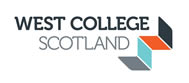 Name of policy/procedure/decision:  Fee Policy 2022-23Provide a brief summary of the aims of the policy/procedure/decision and main activities:This Policy details the College’s approach to fee setting, including fee waiver and concessionary fees, instalments, refunds and withdrawals, and international fees. As a preliminary point, it should be noted that the decision as to whether or not an applicant receives support towards their tuition fees is not taken by West College Scotland. This decision is made by external organisations such as SAAS. This Policy only applies to applicants who are not entitled to receive external funding. It is recognised that there can be barriers to eligibility for funding which are experienced by some groups more than others, for example, older people. However, it is submitted that for the purposes of this Equality Impact Assessment the relevant issue for people who share protected characteristics is whether the information which WCS supplies about tuition fees and the support available from the college is accessible for all groups.Assessed By:	EDI Manager		Date:	28 August 2020This stage establishes whether a policy, procedure or decision will have a differential impact from an equality perspective on people who share protected characteristics or whether it is “equality neutral” (i.e. have no effect either positive or negative). The protected characteristics are: age, disability, gender reassignment, pregnancy or maternity, race, religion or belief, sex and sexual orientation.1.  Who will benefit from this (students/staff/stakeholders)? Is there likely to be a positive impact on people who share protected characteristics, and if so, how? Or is it clear at this stage that it will be equality “neutral”? i.e. will not have a differential impact on any equality group/s?This Policy has been developed to clearly set out fee and pricing arrangements. Such clarity should be of benefit to all stakeholders. The College will assist students who require further clarification or support in understanding fee and pricing arrangements. For example, given that domicile is relevant for funding decisions, there may be more ethnic minority students who have to pay tuition fees. It is therefore important that the information available is provided in clear and plain English so that it is easy for people who do not speak English as a first language to understand. There is specialist training available for Staff who support students in the application process in communication skills, and staff will explain College processes where required to assist groups who need further support. 2.  Is there likely to be an adverse impact on people who share protected characteristics? If so, who may be affected and why? Or is it clear at this stage that it will be equality “neutral”?There is no indication that this Policy will result in an adverse impact on people who share protected characteristics. 3. What action will you take to ensure that you are monitoring the impact of this Policy?Student Complaints and Student Surveys will be used to monitor the impact of this Policy. Policy & Procedure2022-23 Fee Policy Policy AreaFinanceVersion Number01Approving CommitteeSMTDate of ApprovalJuly 22Date of Equality Impact AssessmentAugust 2020Date of Next ReviewNovember 2022Responsible Senior ManagerDirector of FinanceDateSections Summary of changes3 June 20195.2 Fee Status; 5.3 Fee Determination; 5.4 Funding; 6.1 Invoice and Payment; 6.2. Instalments; 6.3 Refunds; Fee TableTo reflect description of course levels, Rest of UK (RUK) fee implications, revision of instalment and revised fee levels.31 July 20203. FeesUpdated for 2020-21 fees; To reflect a caveat of ‘pending Brexit outcome’9 August 20213. Fees; 4. Fee Payment and Collection; Fee TableTo reflect EU Settled/Pre-settled status; To reflect options for payment portal; Updated for PT fee pricing;December 20214.11 Refunds;To include refunds for overpayment of feesJune 20223.5 Home rate & InternationalUpdated to status definitionsJune 20224.2 Payments and collections ;4.9 Instalments; 4.11 RefundsTo reflect eligibility for payment options, instalment plans and refundsJune 2022Appendix A & BTo update table with fees post Brexit for EU settled/Pre settled status; and include Highers and Nat 4/5 fees for all categoriesPolicy StatementThis document details West College Scotland’s policy on fees and the methodology for setting fees.All fees are payable in advance unlessFunded by the Student Awards Agency for Scotland (SAAS) orFunded by Student Funding for National Certificate (NC) courses (England, Northern Ireland, and Wales) or They are eligible for Fee Waiver. The student is responsible for the payment and/or providing documentation in support of any funding they may be eligible for.Equality StatementThe College is committed to providing equal opportunities to ensure its students, staff, customers, and visitors are treated equally regardless of gender reassignment, race, religion, or belief; disability; age; marriage and civil partnerships; pregnancy and maternity; sexual orientation; sex.Please note this document is available in other formats, to request another format please email info@wcs.ac.uk Scottish (Home Rate)Students who have been ordinary resident in Scotland on the relevant date*Relevant dates as applicable are:1 August for courses that start between 1 August and 31 December1 January for courses that start between 1 January and 31 March1 April for courses that start between 1 April and 30 June1 July for courses that start between 1 July and 31 JulyRest of UK (RUK) Student whose main residence is in England, Wales, or Northern IrelandEU Settled / Pre-settled (EU)Students who have applied to the UK Gov Home Office and been given a right to remain in the UKInternationalStudents who are resident in all other countries (in the past 3 years)FULL TIME FEESINFILL CREDIT/UNITShort FTFE(16 credits)HE including PDA/SVQ L3 & L4(15 credits)DegreeHome/EU Settled£110 – FE£115 – HE£600£1,008£1,285£1,820Rest of UK£110 – FE£400 - HE£600£1,008£6,000£9,000International£312 – FE£400 – HE£3,000£5,000£6,000£9,000PART TIME FEESCalculated on a pro-rata bases depending on SFC Credits levelFEHEHome/EU Settled£63 £86(this in turn is based on 8 SCQF credits per 1 SFC Credit up to a max of 120 SCQF credits)Rest of UK£63£400International£312£400Other CourseFeeHighers         Home                      International£280£1,400 National 4/5 Home                        International£300£1,500 (1/2 *3,000 for short FT)SCQF Level 5/6 (previously SVQ Level 2)£1,035SCQF Level 6/7 (previously SVQ Level 3)£1,200SCQF Level 8/9 (previously SVQ Level 4)£2,300Category of StudentFE Full-Time(NC, NQ, City & Guilds)FE Part-Time (NC, NQ, City & Guilds, Highers, National 4 & 5)HE Full-Time (HNC HND, Degree)HE Part-Time(HNC HND)Home student Eligible for fundingApply to College for Full Time Fee Waiver by contacting WCS Student Funding by 31 October for August start courses. For all other courses apply by 31 MarchApply to College for Part Time Fee Waiver, providing proof of eligibility by uploading documents to: feewaiver@wcs.ac.ukApply to SAAS:https://www.saas.gov.uk/by 31 MarchApply to SAAS for Part Time Fee Grant: https://www.saas.gov.uk/ by 31 MarchApply to College for Part time fee waiver, providing proof of eligibility by upload documents to: feewaiver@wcs.ac.ukHome studentSelf-financing£1,008£110 per infill credit£63 per credit£280 Higher£300 National 4 & 5£1,285 HNC/HND£115 per infill credit£1,820 Degree£86 per creditRest of the UK Student(English, Northern Irish and Welsh Students)£1,008 self-financing£1,008 Apply to local education authority for fee loan£110 per infill credit£63 per credit£280 Higher£300 National 4 & 5£6,000 Self-financing£6,000 Apply to local education authority for fee loan£400 per infill credit£400 per creditEU Settled/Pre-Settled StatusEligible for FundingApply to College for Full Time Fee Waiver by contacting WCS Student Funding by 31 October for August start courses. For all other courses apply by 31 MarchApply to College for Part time Fee Waiver, providing proof of eligibility by uploading documents to: feewaiver@wcs.ac.ukApply to SAAS:https://www.saas.gov.uk/by 31st MarchApply to SAAS for Part Time Fee Grant: https://www.saas.gov.uk/ by 31 MarchApply to College for Part time fee waiver, providing proof of eligibility by upload documents to: feewaiver@wcs.ac.ukEU Settled/Pre-Settled StatusSelf-financing£1,008£110 per infill credit£63 per credit£280 Higher£300 National 4 & 5£1,285£115 per infill credit£86 per creditInternational Student£5,000£312 per infill credit£312 per credit£1,395 Higher£1,500 National 4 & 5£6,000£400 per creditAsylum SeekerApply to College for Full Time Fee Waiver (ESOL courses only) by 31 October for August start courses. For all other courses apply by 31 MarchApply to College for Part time fee waiver, providing proof of eligibility by upload documents to: feewaiver@wcs.ac.ukNot eligibleApply to College for Part time Fee Waiver, providing proof of eligibility by upload documents to: feewaiver@wcs.ac.ukIndividual Training Account (ITA)Apply to: https://www.myworldofwork.co.uk/Apply to:https://www.myworldofwork.co.uk/Apply to:https://www.myworldofwork.co.uk/Apply to:https://www.myworldofwork.co.uk/Sponsor/EmployerOfficial confirmation from your employer they will be liable for your fees sent to: sales.ledger@wcs.ac.uk Purchase Order number from employer sent to: sales.ledger@wcs.ac.ukOfficial confirmation from your employer they will be liable for your fees sent to: sales.ledger@wcs.ac.uk Purchase Order number from employer sent to: sales.ledger@wcs.ac.ukOfficial confirmation from your employer they will be liable for your fees sent to: sales.ledger@wcs.ac.uk Purchase Order number from employer sent to: sales.ledger@wcs.ac.ukOfficial confirmation from your employer they will be liable for your fees sent to: sales.ledger@wcs.ac.uk Purchase Order number from employer sent to: sales.ledger@wcs.ac.ukDistance learning CoursesCheck our website for Distance Learning courses and fee information or contact the team: onlinelearning@wcs.ac.ukCommercial CourseContact the relevant Curriculum department for fee informationShort Part-Time CoursesShort Part-Time CoursesWithdrawal dateRefundWithin first 1/3 of course2/3 of fee Withdrawn between 1/3 and 2/3 course completion1/3 of feeWithdrawn after 2/3 course completedNo refundFull/Part-time Courses over Full Academic YearFull/Part-time Courses over Full Academic YearFull/Part-time Courses over Full Academic YearFull/Part-time Courses over Full Academic YearFull/Part-time Courses over Full Academic YearCourse LevelStudent CategoryRefund due if withdrawal before:1 Dec for Aug start courses1 Feb for Nov start courses1 Mar for Jan start coursesRefund due if withdrawal after:1 Dec but before the end of 31 March1 Feb but before the end of 31 March1 Mar but before the end of 31 MarchRefund if withdrawn after 31 MarchFE Full-Time(NC, NQ, City & Guilds)Home/RUK/EU settledInternationalIn fullN/A50% of FeeN/ANo refund dueNo refund dueFE Part-Time (NC, NQ, City & Guilds)Home/RUK/EU settledInternationalIn fullN/A50% of FeeN/ANo refund dueNo refund dueFE Part-Time (HighersNational 4 & 5)AllIn full50% of FeeNo refund dueHE Full-Time (HNC HND, Degree)Home/RUK/EU settledInternationalIn fullNo refund due50% of FeeNo refund dueNo refund dueNo refund dueSingle Day CoursesSingle Day CoursesCancellationRefundCollege cancels the courseFull refund, or alternative date offeredStudent/Client does not attend and has not given at least 48 hours noticeNo refundStudent/Client does not attend but has given at least 48 hours noticeFull refundIn exceptional circumstances, the Head of Sector will have discretion to award a refund, even if the student/client has not attended. For all refunds, the Head of Sector must approve the documentation to be provided to Finance.In exceptional circumstances, the Head of Sector will have discretion to award a refund, even if the student/client has not attended. For all refunds, the Head of Sector must approve the documentation to be provided to Finance.Short Commercial > 1 DayShort Commercial > 1 DayCancellationRefundCollege cancels the courseFull refund, or alternative date offeredStudent/Client does not attend and has not given at least 10 working days’ noticeNo refundStudent/Client does not attend but has given at least 10 working days’ noticeFull refundStudent/Client attended only part of the course and decided they do not want to continueStudent/Client offered a pro-rata refund less £20 administration fee